Základní škola Nové Město na Moravě, L. Čecha 860 okres Žďár nad SázavouLeandra Čecha 860592 31 Nové Město na MoravěŽádost o osvobození z tělesné výchovyJméno a příjmení: ……………………………………………Třída: …………………..	Školní rok: ……………………Vyučující TV: …………………………………………………Žádám o osvobození z tělesné výchovy:na celý školní rokna 1. pololetí školního rokuna 2. pololetí školního rokuV ……………………………………	dne: …………..............Jméno zákonného zástupce: ……………………………………………………Podpis: ……………………………………Vyplní lékařDruh oslabení, nevhodná cvičení a činnosti:Navrhuji:Částečné osvobození z TVÚplné osvobození z TV………………………………… 							 razítko, datum a podpis lékaře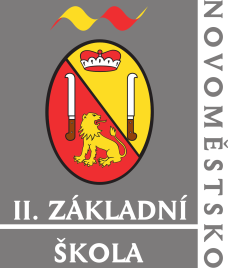 